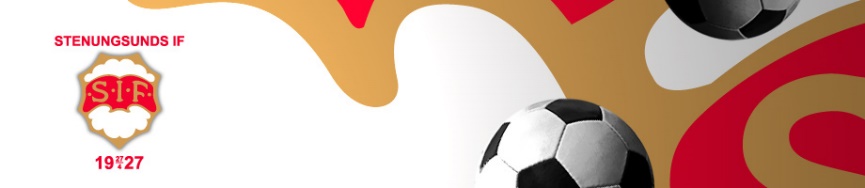 Välkommen på SIFs Kompisträning!Du ______________ har blivit inbjuden av ________________att delta på F-10s kompisträning där du får möjlighet att prova på fotboll på SIF-gården den 14 April 16:30-18:00. Vi kommer avsluta träningen med att fika och föräldrar och tränare kommer prata en liten stund. Det spelar ingen roll om du aldrig har spelat fotboll, spelat med kompisar på rasterna eller har varit med i någon klubb tidigare. Vi kommer att ha en rolig träning som kommer att passa alla.Välkommen!Tjejerna i F-10 och ledarna Rickard, Niklas, Emma, Jonas och Lisa______________________________________________________Välkommen på SIFs Kompisträning!Du ______________ har blivit inbjuden av ________________att delta på F-10s kompisträning där du får möjlighet att prova på fotboll på SIF-gården den 14 April 16:30-18:00. Vi kommer avsluta träningen med att fika och föräldrar och tränare kommer prata en liten stund. Det spelar ingen roll om du aldrig har spelat fotboll, spelat med kompisar på rasterna eller har varit med i någon klubb tidigare. Vi kommer att ha en rolig träning som kommer att passa alla.Välkommen!Tjejerna i F-10 och ledarna Rickard, Niklas, Emma, Jonas och Lisa______________________________________________________Välkommen på SIFs Kompisträning!Du ______________ har blivit inbjuden av ________________att delta på F-10s kompisträning där du får möjlighet att prova på fotboll på SIF-gården den 14 April 16:30-18:00. Vi kommer avsluta träningen med att fika och föräldrar och tränare kommer prata en liten stund. Det spelar ingen roll om du aldrig har spelat fotboll, spelat med kompisar på rasterna eller har varit med i någon klubb tidigare. Vi kommer att ha en rolig träning som kommer att passa alla.Välkommen!Tjejerna i F-10 och ledarna Rickard, Niklas, Emma, Jonas och Lisa____________________________________________________Välkommen på SIFs Kompisträning!Du ______________ har blivit inbjuden av ________________att delta på F-10s kompisträning där du får möjlighet att prova på fotboll på SIF-gården den 14 April 16:30-18:00. Vi kommer avsluta träningen med att fika och föräldrar och tränare kommer prata en liten stund. Det spelar ingen roll om du aldrig har spelat fotboll, spelat med kompisar på rasterna eller har varit med i någon klubb tidigare. Vi kommer att ha en rolig träning som kommer att passa alla.Välkommen!Tjejerna i F-10 och ledarna Rickard, Niklas, Emma, Jonas och Lisa______________________________________________________Välkommen på SIFs Kompisträning!Du ______________ har blivit inbjuden av ________________att delta på F-10s kompisträning där du får möjlighet att prova på fotboll på SIF-gården den 14 April 16:30-18:00. Vi kommer avsluta träningen med att fika och föräldrar och tränare kommer prata en liten stund. Det spelar ingen roll om du aldrig har spelat fotboll, spelat med kompisar på rasterna eller har varit med i någon klubb tidigare. Vi kommer att ha en rolig träning som kommer att passa alla.Välkommen!Tjejerna i F-10 och ledarna Rickard, Niklas, Emma, Jonas och Lisa______________________________________________________Välkommen på SIFs Kompisträning!Du ______________ har blivit inbjuden av ________________att delta på F-10s kompisträning där du får möjlighet att prova på fotboll på SIF-gården den 14 April 16:30-18:00. Vi kommer avsluta träningen med att fika och föräldrar och tränare kommer prata en liten stund. Det spelar ingen roll om du aldrig har spelat fotboll, spelat med kompisar på rasterna eller har varit med i någon klubb tidigare. Vi kommer att ha en rolig träning som kommer att passa alla.Välkommen!Tjejerna i F-10 och ledarna Rickard, Niklas, Emma, Jonas och Lisa______________________________________________________